Termínová listina výběrů U10, U11 a U12 podzim  2020Výběr U1017.09.2020		tréninkový sraz	16,00 – 18,00			stadion Ústí nad Orlicí01.10.2020		tréninkový sraz	16,00 – 18,00			stadion Ústí nad Orlicí07.10.2020		meziokresní turnaj	10,00 – 15,00			turnaj Ústí nad Orlicí22.10.2020		tréninkový sraz	16,00 – 18,00			stadion Ústí nad Orlicí12.11.2020		tréninkový sraz	16,00 – 18,00			stadion Ústí nad Orlicí03.12.2020		tréninkový sraz	16,00 – 18,00			hala Ústí nad OrlicíTrenéři: Miroslav Štichauer tel.: 778	133 008    	Tomáš Hoffman tel.: 604 788 128Vedoucí: Výběr U1110.09.2020		tréninkový sraz	16,15 – 18,00			stadion Kerhartice14.09.2020		tréninkový sraz	16,15 – 18,00			stadion Ústí nad Orlicí06.-07.10. 2020	soustředění 		15,30  -  			stadion Ústí nad Orlicí 07.10.2020		meziokresní turnaj	10,00 – 15,00			turnaj Ústí nad Orlicí22.10.2020		tréninkový sraz	16,15 – 18,00			stadion Ústí nad Orlicí05.11.2020		tréninkový sraz	16,15 – 18,00			stadion Ústí nad Orlicí26.11.2020		tréninkový sraz	16,15 – 18,00			stadion Ústí nad Orlicí				Trenéři: Pavel Nedvěd tel: 739 203 262	Pavel Petr  tel: 731 661 668Vedoucí: Jana Nedvědová tel.: 604 252 402Výběr U1210.09.2020		tréninkový sraz	16,00  -  18,00			stadion Jehnědí 01.10.2020		tréninkový sraz	16,00  -  18,00			stadion Ústí nad Orlicí 06.-07.10. 2020	soustředění 		15,00  -  			stadion Ústí nad Orlicí 07.10.2020		meziokresní turnaj	10,00 – 15,00			turnaj Ústí nad Orlicí29.10.2020		tréninkový sraz	16,00  -  18,00			bude upřesněno 12.11.2020		tréninkový sraz	16,00  -  18,00			bude upřesněno03.12.2020		tréninkový sraz	16,00  -  18,00			bude upřesněnoTrenéři: Josef Vondra tel.: 603 118 106	Adam Dostál  tel.: 737 770 046Vedoucí: Předseda komise mládeže: Oldřich Skalický tel: 604 116 840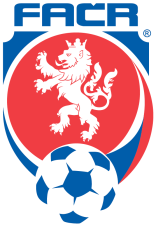 Okresní fotbalový svaz Ústí nad Orlicí562 01 Ústí nad Orlicí, Zborovská 213,tel: 604 116 840e-mail: ofsusti@centrum.cz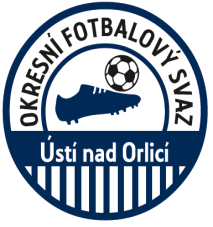 